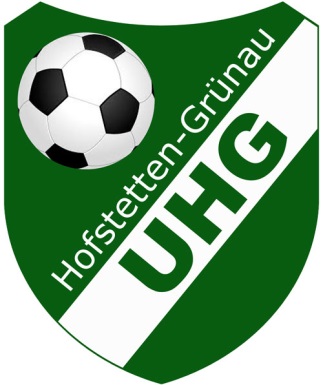 Anmeldeformular Wir melden uns hiermit verbindlich für folgende Turniere an und bitten um die  umgehende Terminbestätigung der SU Hofstetten – das Startgeld wird spätestens zwei Wochen vor Turnierbeginn überwiesen:Bei Nichtantreten wird das Startgeld nur dann rücküberwiesen, wenn ein Ersatzverein gefunden wird!Anmeldung per eMail an:VereinsnameVereinsnameKontaktpersonKontaktpersoneMaileMailTel.Nr.Lfd.Nr.MannschaftMannschaftDatum/UhrzeitAltersgr.NenngeldKontakt/Tel/Mail1234567SummeFink-manfred@aon.at0676/3200978